[Street Address] [City], [State] [Postal Code]
E-Mail: [Your E-Mail] Date: [Insert Date][Recipient]
[Title]
[Address 1]
[Address 2]Dear [Recipient]:Your Name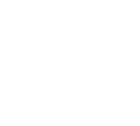 